
ТРАНСПОРТАктуализирован. Порядок подачи уведомления об организованной перевозке группы детей автобусами.Порядок приведен в соответствие с Постановлением Правительства РФ от 13.09.2019 № 1196 «О внесении изменений в Правила организованной перевозки группы детей автобусами», которым внесены изменения в Правила в части сроков подачи уведомления об организованной перевозке группы детей автобусами, перечня документов и условий, необходимых для ее осуществления.Кроме того, указанный Порядок дополнен нормой о проверке у владельца автобуса (за исключением случаев, предусмотренных пунктом 24 части 1 статьи 12 Федерального закона «О лицензировании отдельных видов деятельности») или фрахтовщика действительности лицензии на осуществление деятельности по перевозкам пассажиров и иных лиц автобусами, а также наличия сведений об автобусе в реестре лицензий на официальном сайте лицензирующего органа.Источник публикацииОфициальный интернет-портал правовой информации http://www.pravo.gov.ru, 13.10.2020Примечание к документуНачало действия документа - 24.10.2020.Название документаПриказ МВД России от 14.09.2020 № 642«О внесении изменений в Порядок подачи уведомления об организованной перевозке группы детей автобусами, утвержденный приказом МВД России от 30 декабря 2016 г. № 941»(Зарегистрировано в Минюсте России 12.10.2020 № 60346)Зарегистрировано в Минюсте России 12 октября 2020 г. № 60346МИНИСТЕРСТВО ВНУТРЕННИХ ДЕЛ РОССИЙСКОЙ ФЕДЕРАЦИИПРИКАЗот 14 сентября 2020 г. № 642О ВНЕСЕНИИ ИЗМЕНЕНИЙВ ПОРЯДОК ПОДАЧИ УВЕДОМЛЕНИЯ ОБ ОРГАНИЗОВАННОЙ ПЕРЕВОЗКЕГРУППЫ ДЕТЕЙ АВТОБУСАМИ, УТВЕРЖДЕННЫЙ ПРИКАЗОМ МВД РОССИИОТ 30 ДЕКАБРЯ 2016 Г. № 941В целях приведения нормативного правового акта Министерства внутренних дел Российской Федерации в соответствие с положениями пункта 24 части 1 статьи 12 Федерального закона от 4 мая 2011 г. № 99-ФЗ «О лицензировании отдельных видов деятельности» <1>, части 1 статьи 13 Федерального закона от 3 августа 2018 г. № 283-ФЗ «О государственной регистрации транспортных средств в Российской Федерации и о внесении изменений в отдельные законодательные акты Российской Федерации» <2>, пунктов 4, 8 и 10 Правил организованной перевозки группы детей автобусами, утвержденных постановлением Правительства Российской Федерации от 17 декабря 2013 г. № 1177 <3>, на основании подпункта 3 пункта 20 Положения о Министерстве внутренних дел Российской Федерации, утвержденного Указом Президента Российской Федерации от 21 декабря 2016 г. № 699 <4>, приказываю:--------------------------------<1> Собрание законодательства Российской Федерации, 2011, № 19, ст. 2716; 2018, № 45, ст. 6841.<2> Собрание законодательства Российской Федерации, 2018, № 32, ст. 5076.<3> Собрание законодательства Российской Федерации, 2013, № 52, ст. 7174; 2019, № 39, ст. 5410.<4> Собрание законодательства Российской Федерации, 2016, № 52, ст. 7614; 2019, № 52, ст. 7933.Внести изменения в Порядок подачи уведомления об организованной перевозке группы детей автобусами, утвержденный приказом МВД России от 30 декабря 2016 г. № 941 <5>, согласно прилагаемому Перечню.--------------------------------<5> Зарегистрирован Минюстом России 20 марта 2017 года, регистрационный № 46031.Министргенерал полицииРоссийской ФедерацииВ.КОЛОКОЛЬЦЕВПриложениек приказу МВД Россииот 14.09.2020 № 642ПЕРЕЧЕНЬИЗМЕНЕНИЙ, ВНОСИМЫХ В ПОРЯДОК ПОДАЧИ УВЕДОМЛЕНИЯОБ ОРГАНИЗОВАННОЙ ПЕРЕВОЗКЕ ГРУППЫ ДЕТЕЙ АВТОБУСАМИ,УТВЕРЖДЕННЫЙ ПРИКАЗОМ МВД РОССИИОТ 30 ДЕКАБРЯ 2016 Г. № 9411. В пункте 1:1.1. В абзаце первом слова «не позднее двух дней до дня планируемой перевозки» заменить словами «не позднее 48 часов до начала перевозки - в междугородном сообщении, не позднее 24 часов до начала перевозки - в городском и пригородном сообщениях».1.2. Дополнить абзацем третьим следующего содержания:«Уведомление в отношении нескольких планируемых организованных перевозок групп детей по одному и тому же маршруту подается не позднее 48 часов до начала первой перевозки - в междугородном сообщении, не позднее 24 часов до начала первой перевозки - в городском и пригородном сообщениях.».2. В пункте 3:2.1. Подпункт 3.1 после слова «дата» дополнить словами «и время».2.2. Подпункт 3.2 дополнить словами, «номер и дата регистрации лицензии на осуществление перевозок пассажиров и иных лиц автобусами (за исключением случаев, предусмотренных пунктом 24 части 1 статьи 12 Федерального закона от 4 мая 2011 г. № 99-ФЗ «О лицензировании отдельных видов деятельности» <1>), наименование лицензирующего органа».2.3. Подпункт 3.2 дополнить сноской 1 следующего содержания:«<1> Собрание законодательства Российской Федерации, 2011, № 19, ст. 2716; 2018, № 45, ст. 6841.».2.4. Абзацы «а» и «б» подпункта 3.3.2 дополнить словами, «номер и дата регистрации лицензии на осуществление перевозок пассажиров и иных лиц автобусами, наименование лицензирующего органа».2.5. Подпункт 3.4 изложить в следующей редакции:«3.4. Сведения о маршруте перевозки с указанием пункта отправления, промежуточных пунктов посадки (высадки) (если имеются) детей, работников и физических лиц, участвующих в организованной перевозке группы детей, пункта прибытия, а также мест остановок для приема пищи, кратковременного отдыха, ночного отдыха при многодневных поездках в междугородном сообщении.».2.6. В подпункте 3.5 слово «знак» заменить словом «номер».2.7. В подпункте 3.6 слова «из последних 3 календарных лет» заменить словами «на дату начала организованной перевозки группы детей из последнего года и одного месяца».3. Пункт 5 дополнить подпунктом 5.3 следующего содержания:«5.3. Проверка у владельца автобуса (за исключением случаев, предусмотренных пунктом 24 части 1 статьи 12 Федерального закона «О лицензировании отдельных видов деятельности») или фрахтовщика действительности лицензии на осуществление деятельности по перевозкам пассажиров и иных лиц автобусами, а также наличия сведений об автобусе в реестре лицензий на официальном сайте лицензирующего органа в информационно-телекоммуникационной сети «Интернет».».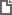 Приказ МВД России от 14.09.2020 № 642 «О внесении изменений в Порядок подачи уведомления об организованной перевозке группы детей автобусами, утвержденный приказом МВД России от 30 декабря 2016 г. № 941» Зарегистрировано в Минюсте России 12.10.2020 № 60346.